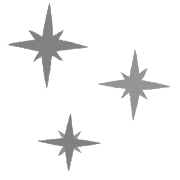 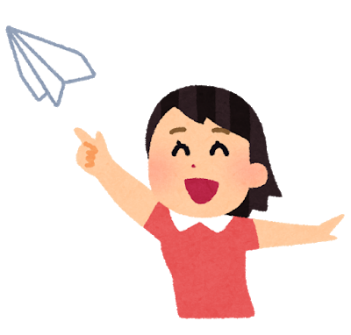 藤蔭高校の科・コースをたっぷり紹介しますよ！♪好きなコースをA.B.Cの中から１つ選んでね♪iiA  保育コース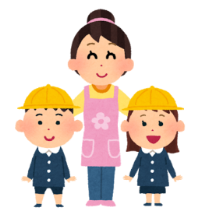 ①保育コースってどんなところ!?　（先輩たちが保育コースで学習することや取得できる検定について楽しく教えてくれるよ）②保育コースの授業をのぞいてみよう〇先輩たちによるパネルシアターや表現活動を披露します！〇ピアノの授業体験（初心者でも大丈夫！ピアノに触れてみよう）iiB  特進・進学コース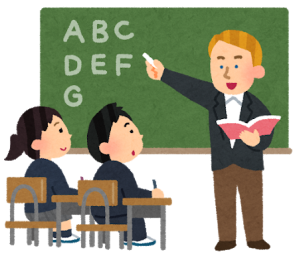 特進・進学コースの授業を体験しよう　★下記のような授業（例）を体験できます★国語：和歌を通して苦手な古典をちょっとだけ面白くした学習を体験！ 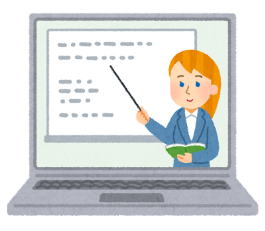 英語：ListeningからReading･Speakingにチャレンジ!!数学：規則性を見つけよう！数字や図形の中に隠されている規則性とは？社会：歴史ブレイクタイム！理科：身近な不思議！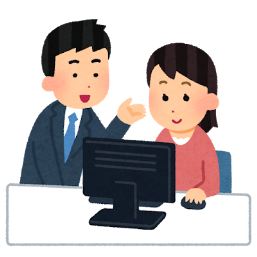 iiC  情報経済科コース①パソコンのスキルアップ！★ホームページ作成もあるよ★（ワードでカレンダー作成！　エクセルで伝票作成！　いろいろな技術アップが可能！）②情報経済科プレゼンテーション！～情報経済科というところ～（藤蔭の情報経済科って何をしているところ？将来役に立つ勉強がたくさん！資格もたくさん！）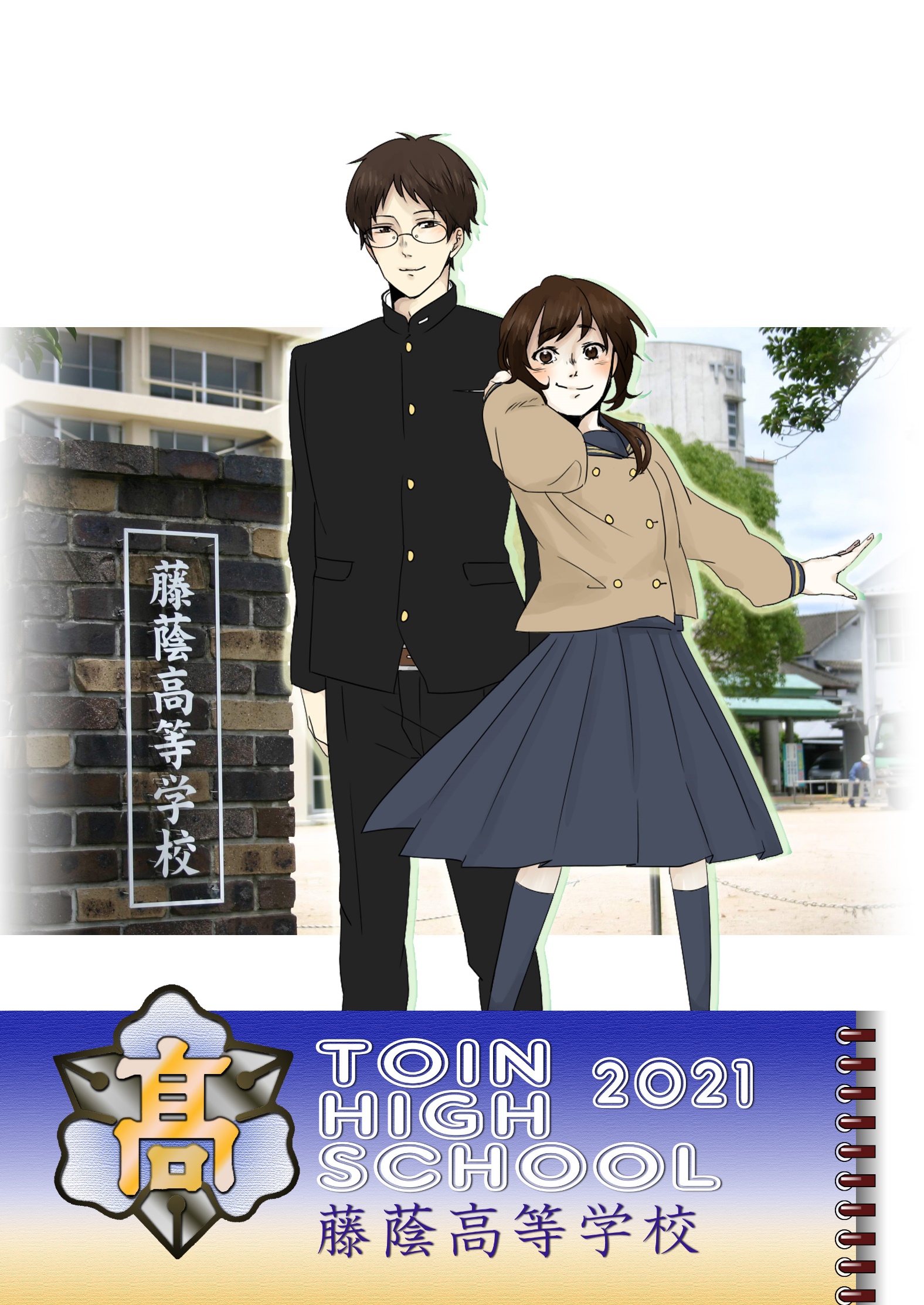 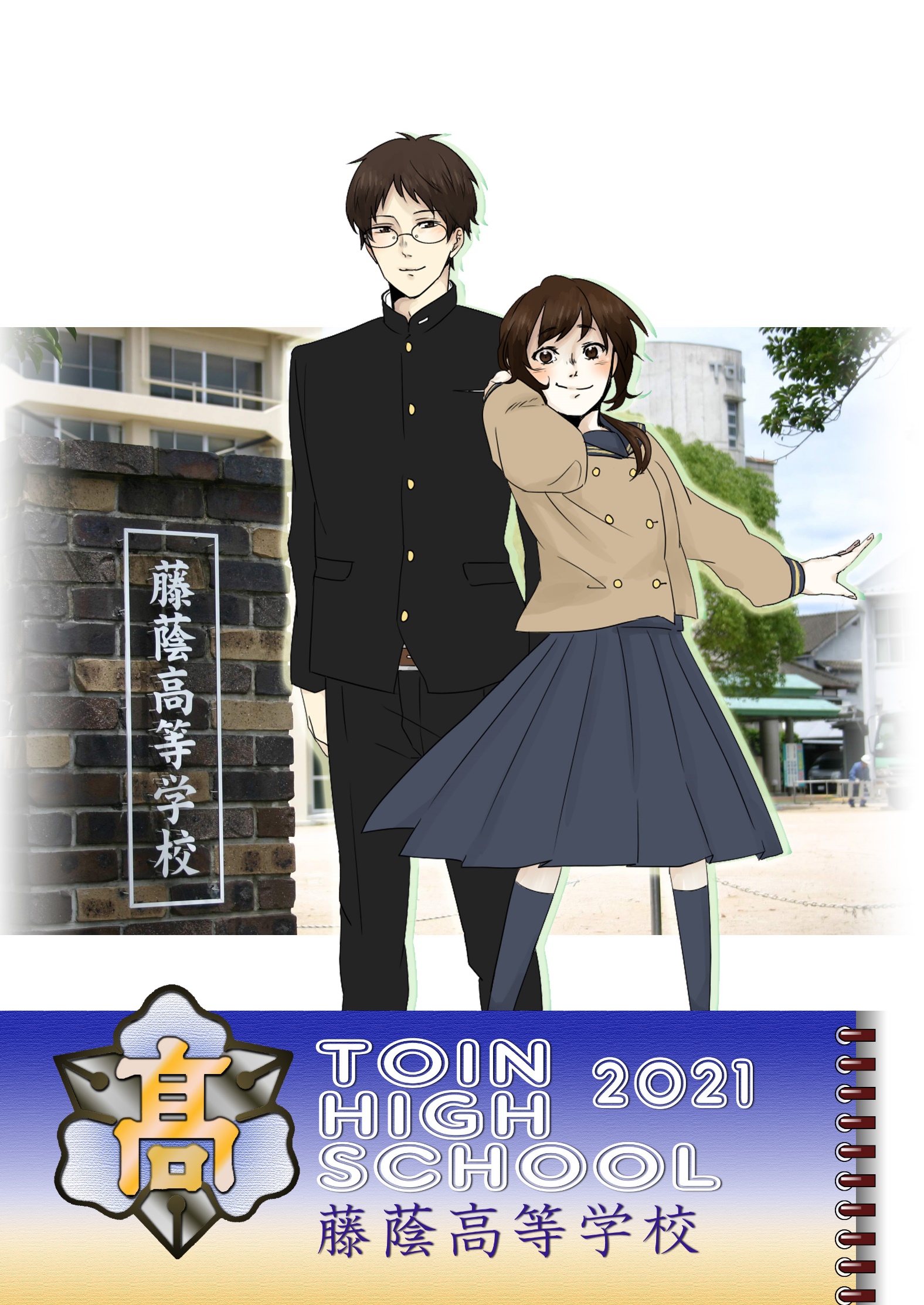 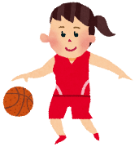 藤蔭高校の部活動！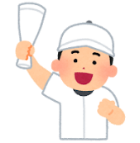 野球部 男子バスケ部 女子バスケ部 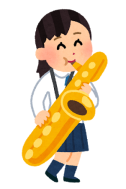 男女駅伝・陸上部 サッカー部 弓道部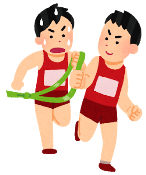 硬式テニス部 フェンシング部 吹奏楽部書道部  英語クラブ インターアクトクラブ